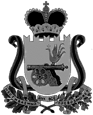 СОВЕТ ДЕПУТАТОВВЯЗЬМА - БРЯНСКОГО СЕЛЬСКОГО ПОСЕЛЕНИЯВЯЗЕМСКОГО РАЙОНА СМОЛЕНСКОЙ ОБЛАСТИР Е Ш Е Н И Еот 07.06.2022                                                                                    № 15Руководствуясь Бюджетным кодексом Российской Федерации, Федеральным законом от 6 октября 2003 № 131-ФЗ «Об общих принципах организации местного самоуправления в Российской Федерации», Уставом Вязьма - Брянского сельского поселения Вяземского района Смоленской области, Совет депутатов Вязьма-Брянского сельского поселения Вяземского района Смоленской области        	РЕШИЛ:Утвердить отчет об исполнении бюджета Вязьма-Брянского сельского поселения Вяземского района Смоленской области за 2021 год по доходам в сумме 27 417 334,29 рублей; по расходам в сумме 27 666 285,63 рублей, дефицит в сумме 248 951,34 рублей.2. Утвердить исполнение бюджета Вязьма-Брянского сельского поселения Вяземского района Смоленской области за 2021 год:                                                                                                                           доходы бюджета по кодам классификации доходов бюджета Вязьма-Брянского сельского поселения Вяземского района Смоленской области за 2021 год согласно приложению № 1; расходы бюджета по ведомственной структуре расходов бюджета   Вязьма-Брянского сельского поселения Вяземского района Смоленской области за 2021 год согласно приложению № 2;расходы бюджета по разделам и подразделам, классификации расходов  бюджета Вязьма-Брянского сельского поселения Вяземского района Смоленской области за 2021 год согласно приложению № 3.источники финансирования дефицита бюджета по кодам классификации источников финансирования дефицита бюджета Вязьма-Брянского сельского поселения Вяземского района Смоленской области за 2021 год согласно приложению № 4.	 3. Настоящее решение опубликовать в газете «Вяземский вестник» и разместить на официальном сайте Администрации Вязьма - Брянского сельского поселения Вяземского района Смоленской области в информационно-телекоммуникационной сети «Интернет» (http://вязьма-брянская.рф/).Глава муниципального образованияВязьма-Брянского сельского поселенияВяземского района Смоленской области                                     В.П. ШайтороваПриложение 1                                к решению Совета депутатов Вязьма-Брянского сельского поселения Вяземского района Смоленской области «Об исполнении бюджета Вязьма-Брянского сельского поселения Вяземского района Смоленской области за 2021 год» от 07.06.2022 № 15Доходы бюджета по кодам классификации доходов бюджета Вязьма - Брянского сельского поселенияВяземского района Смоленской областиза 2021 год                                                                                                                                (рублей)                                                                                                                                                      Приложение 2                             к решению Совета депутатов Вязьма-Брянского сельского поселения Вяземского района Смоленской области «Об исполнении бюджета Вязьма-Брянского сельского поселения Вяземского района Смоленской области за 2021 год»                                                                                                     от 07.06.2022 № 15Расходы бюджета по ведомственной структуре расходов бюджета Вязьма -Брянского сельского поселения Вяземского района Смоленской области за  2021 год                                                                                                                       (рублей)                                                                                                                                                     Приложение 3                           к решению Совета депутатов Вязьма-Брянского сельского поселения Вяземского района Смоленской области «Об исполнении бюджета Вязьма-Брянского сельского поселения Вяземского района Смоленской области за 2021 год» от 07.06. 2022 № 15Расходы бюджета по разделам и подразделам,классификации расходов бюджета Вязьма-Брянского сельского поселения Вяземского района Смоленской области за 2021 год	(рублей)Приложение 4                                к решению Совета депутатов Вязьма-Брянского сельского поселения Вяземского района Смоленской области «Об исполнении бюджета Вязьма-Брянского сельского поселения Вяземского района Смоленской области за 2021 год» от  07.06.2022 № 15Источники финансирования дефицита бюджета по кодам классификации источников финансирования дефицита бюджета Вязьма-Брянского сельского поселения Вяземского района Смоленской области  за 2021 год(рублей)Об исполнении бюджета  Вязьма - Брянского сельского поселения Вяземского района Смоленской области за 2021 годКБКНаименование групп, подгрупп, статей доходовСумма1231 01 00000 00 0000 000НАЛОГИ НА ПРИБЫЛЬ, ДОХОДЫ5 374 230,601 01 02000 01 0000 110Налог на доходы физических лиц5 374 230,601 01 02010 01 0000 110Налог на доходы физических лиц с доходов, источником которых является налоговый агент, за исключением доходов, в отношении которых исчисление и уплата налога осуществляется в соответствии со статьями 227, 227.1 и 228 НК РФ5 237 393,171 01 02020 01 0000 110Налог на доходы физических лиц с доходов, полученных от осуществления деятельности   физическими лицами, зарегистрированными в качестве  индивидуальных предпринимателей, нотариусов, занимающихся частной практикой, адвокатов, учредивших  адвокатские кабинеты, и  других лиц, занимающихся частной практикой в соответствии со статьей 227 НК  РФ15 446,201 01 02030 01 0000 110Налог на доходы физических лиц с доходов, полученных  физическими лицами в соответствии со статьей 228 НК 121 391,231 03 00000 00 0000 000НАЛОГИ НА ТОВАРЫ (РАБОТЫ, УСЛУГИ), РЕАЛИЗУЕМЫЕ НА ТЕРРИТОРИИ РОССИЙСКОЙ ФЕДЕРАЦИИ710 910,061 03 02000 01 0000 110Акцизы по подакцизным товарам (продукции), производимым на территории Российской Федерации710 910,061 03 02230 01 0000 110Доходы от уплаты акцизов на дизельное топливо, подлежащие распределению между бюджетами субъектов Российской Федерации и местными бюджетами с учетом установленных дифференцированных нормативов отчислений в местные бюджеты328 198,461 03 02240 01 0000 110Доходы от уплаты акцизов на моторные масла для дизельных и (или) карбюраторных (инжекторных) двигателей, подлежащие распределению между бюджетами субъектов Российской Федерации и местными бюджетами с учетом установленных дифференцированных нормативов отчислений в местные бюджеты2 308,141 03 02250 01 0000 110Доходы от уплаты акцизов на автомобильный бензин, подлежащие распределению между бюджетами субъектов Российской Федерации и местными бюджетами с учетом установленных дифференцированных нормативов отчислений в местные бюджеты436 369,721 03 02260 01 0000 110Доходы от уплаты акцизов на прямогонный бензин, подлежащие распределению между бюджетами субъектов Российской Федерации и местными бюджетами с учетом установленных дифференцированных нормативов отчислений в местные бюджеты-55 966,261 06 00000 00 0000 000НАЛОГИ НА ИМУЩЕСТВО565 899,271 06 01000 00 0000 110Налог на имущество физических лиц223 482,741 06 01030 10 0000 110Налог на имущество физических лиц, взимаемый по ставкам, применяемым к объектам налогообложения, расположенным в границах сельских поселений220 633,441 06 01030 10 2100 110Пени по соответствующему платежу2 849,301 06 06000 00 0000 110Земельный налог - всего342 416,531 06 06030 00 0000 110Земельный налог с организаций200 951,111 06 06033 10 0000 110Земельный налог с организаций, обладающих земельным участком, расположенным в границах сельских поселений      200 951,111 06 06033 10 1000 110земельный налог с организаций, обладающих земельным участком, расположенным в границах сельских поселений (перерасчеты, недоимка и задолженность по соответствующему платежу, в том числе по отмененному)200 809,501 06 06033 10 2100 110земельный налог с организаций, обладающих земельным участком, расположенным в границах сельских поселений (пени по соответствующему платежу)141,611 06 06040 00 0000 110Земельный налог с физических лиц141 465,421 06 06043 10 0000 110Земельный налог с физических лиц, обладающих земельным участком, расположенным в границах сельских поселений141 465,421 06 06043 10 1000 110земельный налог с физических лиц, обладающих земельным участком, расположенным в границах сельских поселений (перерасчеты, недоимка и задолженность по соответствующему платежу, в том числе по отмененному)140 351,311 06 06043 10 2100 110земельный налог с физических лиц, обладающих земельным участком, расположенным в границах сельских поселений (пени по соответствующему платежу)1 114,111 11 00000 00 0000 000ДОХОДЫ ОТ ИСПОЛЬЗОВАНИЯ ИМУЩЕСТВА, НАХОДЯЩЕГОСЯ В ГОСУДАРСТВЕННОЙ И МУНИЦИПАЛЬНОЙ СОБСТВЕННОСТИ2 192 466,521 11 05000 00 0000 120Доходы, получаемые в виде арендной либо иной платы за передачу в возмездное пользование государственного и муниципального имущества (за исключением имущества бюджетных и автономных учреждений, а также имущества государственных и муниципальных унитарных предприятий, в том числе казенных) 2 192 466,521 11 05070 00 0000 120Доходы от сдачи в аренду имущества, составляющего государственную (муниципальную) казну (за исключением земельных участков)2 192 466,52в том числе:1 11 05075 10 0000 120доходы от сдачи в аренду имущества, составляющего казну сельских поселений (за исключением земельных участков)2 192 466,521 11 09045 10 0000 120Прочие поступления от использования имущества, находящегося в собственности сельских поселений (за исключением имущества муниципальных бюджетных и автономных учреждений, а также имущества муниципальных унитарных предприятий, в том числе казенных)397 178,482 00 00000 00 0000 000БЕЗВОЗМЕЗДНЫЕ ПОСТУПЛЕНИЯ18 573 827,702 02 00000 00 0000 000БЕЗВОЗМЕЗДНЫЕ ПОСТУПЛЕНИЯ ОТ ДРУГИХ БЮДЖЕТОВ БЮДЖЕТНОЙ СИСТЕМЫ РОССИЙСКОЙ ФЕДЕРАЦИИ18 449 827,702 02 10000 00 0000 150Дотации бюджетам бюджетной системы Российской Федерации3 964 900,002 02 16001 00 0000 150Дотации на выравнивание бюджетной обеспеченности из бюджетов муниципальных районов, городских округов с внутригородским делением3 964 900,002 02 16001 10 0000 150Дотации бюджетам сельских поселений на выравнивание бюджетной обеспеченности из бюджетов муниципальных районов3 964 900,002 02 20000 00 0000 150Субсидии бюджетам бюджетной системы Российской Федерации (межбюджетные субсидии)14 205 927,702 02 25555 00 0000 150Субсидии бюджетам на реализацию программ формирования современной городской среды2 725 318,632 02 25555 10 0000 150Субсидии бюджетам сельских поселений на реализацию программ формирования современной городской среды2 725 318,632 02 27576 00 0000 150Субсидии бюджетам на софинансирование капитальных вложений в объекты государственной (муниципальной) собственности в рамках обеспечения комплексного развития сельских территорий10 560 609,072 02 27576 10 0000 150Субсидии бюджетам сельских поселений на софинансирование капитальных вложений в объекты государственной (муниципальной) собственности в рамках обеспечения комплексного развития сельских территорий10 560 609,072 02 29999 00 0000 150Прочие субсидии920 000,002 02 29999 10 0000 150Прочие субсидии бюджетам сельских поселений920 000,002 02 30000 00 0000 150Субвенции бюджетам бюджетной системы Российской Федерации279 000,002 02 35118 00 0000 150Субвенции бюджетам на осуществление первичного воинского учета на территориях, где отсутствуют военные комиссариаты279 000,002 02 35118 10 0000 150Субвенции бюджетам сельских поселений на осуществление первичного воинского учета на территориях, где отсутствуют военные комиссариаты279 000,002 07 00000 00 0000 150Прочие безвозмездные поступления124 000,002 07 05030 10 0000 150Прочие безвозмездные поступления в бюджеты сельских поселений124 000,00Наименование Код главыРаздел,подразделЦелевая статьяВидрасходовИсполненоНаименование Код главыРаздел,подразделЦелевая статьяВидрасходовИсполненоАдминистрация Вязьма-Брянского сельского поселения Вяземского района Смоленской области9080000000000000000027 666 285,63    ОБЩЕГОСУДАРСТВЕННЫЕ ВОПРОСЫ908010000000000000004 655 537,76Функционирование высшего должностного лица субъекта Российской Федерации и муниципального образования90801020000000000000635 383,00Обеспечение деятельности законодательного (представительного) органа местного самоуправления сельского поселения90801027600000000000635 383,00   Глава муниципального образования90801027610000000000635 383,00Расходы на обеспечение функций органа местного самоуправления90801027610000140000635 383,00Расходы на выплаты персоналу в целях обеспечения выполнения функций государственными (муниципальными) органами, казенными учреждениями, органами управления государственными внебюджетными фондами90801027610000140100635 383,00Расходы на выплаты персоналу государственных (муниципальных) органов90801027610000140120635 383,00Фонд оплаты труда государственных (муниципальных) органов90801027610000140121488 005,00Взносы по обязательному социальному страхованию на выплаты денежного содержания и иные выплаты работникам государственных (муниципальных) органов90801027610000140129147 378,00Функционирование Правительства Российской Федерации, высших исполнительных органов государственной власти субъектов Российской Федерации, местных администраций908010400000000000003 456 210,39Муниципальная программа "Обеспечение реализации полномочий органов местного самоуправления Вязьма-Брянского сельского поселения Вяземского района Смоленской области"908010401000000000003 456 210,39Основное мероприятие (вне подпрограмм)908010401Я00000000003 456 210,39Основное мероприятие "Обеспечение организационных условий для реализации муниципальной программы"908010401Я01000000003 456 210,39Расходы на обеспечение функций органов местного самоуправления908010401Я01001400003 456 210,39  Расходы на выплаты персоналу в целях обеспечения выполнения функций государственными (муниципальными) органами, казенными учреждениями, органами управления государственными внебюджетными фондами908010401Я01001401002 446 970,00Расходы на выплаты персоналу государственных (муниципальных) органов908010401Я01001401202 446 970,00Фонд оплаты труда государственных (муниципальных) органов908010401Я01001401211 882 506,59  Иные выплаты персоналу государственных (муниципальных) органов, за исключением фонда оплаты труда908010401Я01001401222 233,00Взносы по обязательному социальному страхованию на выплаты денежного содержания и иные выплаты работникам государственных (муниципальных) органов908010401Я0100140129562 230,41Закупка товаров, работ и услуг для обеспечения государственных (муниципальных) нужд908010401Я01001402001 000 661,69Иные закупки товаров, работ и услуг для обеспечения государственных (муниципальных) нужд908010401Я01001402401 000 661,69Прочая закупка товаров, работ и услуг908010401Я0100140244900 298,56Закупка энергетических ресурсов908010401Я0100140247100 363,13Иные бюджетные ассигнования908010401Я01001408008 578,70Уплата налогов, сборов и иных платежей908010401Я01001408508 578,70Уплата прочих налогов, сборов908010401Я0100140852820,00Уплата иных платежей908010401Я01001408537 758,70Обеспечение деятельности финансовых, налоговых и таможенных органов и органов финансового (финансово-бюджетного) надзора9080106000000000000021 800,00Непрограммные расходы органов местного самоуправления9080106980000000000021 800,00Прочие направления деятельности не включенные в муниципальные программы9080106982000000000021 800,00Расходы бюджета муниципального образования на осуществление передачи полномочий по кассовому обслуживанию исполнения расходной части местного бюджета908010698200П00200001 000,00Межбюджетные трансферты908010698200П00205001 000,00Иные межбюджетные трансферты908010698200П00205401 000,00Расходы бюджета муниципального образования на осуществление передачи полномочий по организации и деятельности Контрольно-ревизионной комиссии908010698200П003000020 800,00Межбюджетные трансферты908010698200П003050020 800,00Иные межбюджетные трансферты908010698200П003054020 800,00Другие общегосударственные вопросы90801130000000000000542 144,37Муниципальная программа "Обеспечение реализации полномочий органов местного самоуправления Вязьма-Брянского сельского поселения Вяземского района Смоленской области"9080113010000000000017 000,00Основное мероприятие (вне подпрограмм)908011301Я000000000017 000,00Основное мероприятие "Обеспечение организационных условий для реализации муниципальной программы"908011301Я010000000017 000,00Членские взносы в Совет муниципальных образований Смоленской области908011301Я012001000017 000,00Иные бюджетные ассигнования908011301Я012001080017 000,00Уплата налогов, сборов и иных платежей908011301Я012001085017 000,00Уплата иных платежей908011301Я012001085317 000,00Муниципальная программа "Благоустройство Вязьма-Брянского сельского поселения Вяземского района Смоленской области"90801130500000000000307 622,00Основное мероприятие (вне подпрограмм)908011305Я0000000000307 622,00Основное мероприятие "Повышение благоустроенности сельского поселения"908011305Я0200000000307 622,00Организация видеонаблюдения в общественных местах на территории муниципального образования Вязьма-Брянского поселения Вяземского района Смоленской области908011305Я0220290000307 622,00Закупка товаров, работ и услуг для обеспечения государственных (муниципальных) нужд908011305Я0220290200307 622,00Иные закупки товаров, работ и услуг для обеспечения государственных (муниципальных) нужд908011305Я0220290240307 622,00Прочая закупка товаров, работ и услуг908011305Я0220290244307 622,00Непрограммные расходы органов местного самоуправления90801139800000000000217 522,37Прочие направления деятельности не включенные в муниципальные программы90801139820000000000217 522,37Расходы на обслуживание муниципальной казны90801139820000130000480,00Иные бюджетные ассигнования90801139820000130800480,00Уплата налогов, сборов и иных платежей90801139820000130850480,00Уплата прочих налогов, сборов90801139820000130852480,00Управление муниципальной собственностью (казна)908011398200001600006 742,37Закупка товаров, работ и услуг для обеспечения государственных (муниципальных) нужд908011398200001602006 742,37Иные закупки товаров, работ и услуг для обеспечения государственных (муниципальных) нужд908011398200001602406 742,37Прочая закупка товаров, работ и услуг908011398200001602446 742,37Подготовка технической инвентаризации капитальных объектов908011398200002100002 800,00Закупка товаров, работ и услуг для обеспечения государственных (муниципальных) нужд908011398200002102002 800,00Иные закупки товаров, работ и услуг для обеспечения государственных (муниципальных) нужд908011398200002102402 800,00 Прочая закупка товаров, работ и услуг908011398200002102442 800,00  Расходы на выполнение кадастровых работ по изменению границ Вязьма-Брянского сельского поселения90801139820000230000207 500,00Закупка товаров, работ и услуг для обеспечения государственных (муниципальных) нужд90801139820000230200207 500,00Иные закупки товаров, работ и услуг для обеспечения государственных (муниципальных) нужд90801139820000230240207 500,00Прочая закупка товаров, работ и услуг90801139820000230244207 500,00НАЦИОНАЛЬНАЯ ОБОРОНА90802000000000000000279 000,00Мобилизационная и вневойсковая подготовка90802030000000000000279 000,00Непрограммные расходы органов местного самоуправления90802039800000000000279 000,00Прочие расходы за счет межбюджетных трансфертов других уровней90802039810000000000279 000,00Расходы на осуществление первичного воинского учета на территориях, где отсутствуют военные комиссариаты90802039810051180000279 000,00Расходы на выплаты персоналу в целях обеспечения выполнения функций государственными (муниципальными) органами, казенными учреждениями, органами управления государственными внебюджетными фондами90802039810051180100221 340,90Расходы на выплаты персоналу государственных (муниципальных) органов90802039810051180120221 340,90Фонд оплаты труда государственных (муниципальных) органов90802039810051180121169 281,12Иные выплаты персоналу государственных (муниципальных) органов, за исключением фонда оплаты труда90802039810051180122980,00Взносы по обязательному социальному страхованию на выплаты денежного содержания и иные выплаты работникам государственных (муниципальных) органов9080203981005118012951 079,78  Закупка товаров, работ и услуг для обеспечения государственных (муниципальных) нужд9080203981005118020057 659,10 Иные закупки товаров, работ и услуг для обеспечения государственных (муниципальных) нужд9080203981005118024057 659,10Прочая закупка товаров, работ и услуг9080203981005118024457 659,10НАЦИОНАЛЬНАЯ БЕЗОПАСНОСТЬ И ПРАВООХРАНИТЕЛЬНАЯ ДЕЯТЕЛЬНОСТЬ9080300000000000000052 800,00  Другие вопросы в области национальной безопасности и правоохранительной деятельности9080314000000000000052 800,00Муниципальная программа "Защита населения и территории Вязьма-Брянского сельского поселения Вяземского района Смоленской области от чрезвычайных ситуаций, обеспечение пожарной безопасности"9080314020000000000052 800,00Основное мероприятие (вне подпрограмм)908031402Я000000000052 800,00Основное мероприятие "Осуществление защиты населения на территории сельского поселения"908031402Я010000000052 800,00Расходы по проверке противопожарных гидрантов908031402Я012003000052 800,00Закупка товаров, работ и услуг для обеспечения государственных (муниципальных) нужд908031402Я012003020052 800,00Иные закупки товаров, работ и услуг для обеспечения государственных (муниципальных) нужд908031402Я012003024052 800,00Прочая закупка товаров, работ и услуг908031402Я012003024452 800,00НАЦИОНАЛЬНАЯ ЭКОНОМИКА908040000000000000002 355 986,15Дорожное хозяйство (дорожные фонды)908040900000000000002 355 986,15Муниципальная программа "Ремонт и содержание автомобильных дорог общего пользования местного значения в границах населенных пунктов на территории Вязьма-Брянском сельском поселении Вяземского района Смоленской области"908040903000000000002 355 986,15Основное мероприятие (вне подпрограмм)908040903Я00000000002 355 986,15  Основное мероприятие "Выполнение текущего ремонта и содержание автомобильных дорог на территории Вязьма - Брянском сельском поселении Вяземского района Смоленской области"908040903Я01000000002 355 986,15Расходы на ремонт автомобильных дорог908040903Я0120070000310 522,97Закупка товаров, работ и услуг для обеспечения государственных (муниципальных) нужд908040903Я0120070200310 522,97  Иные закупки товаров, работ и услуг для обеспечения государственных (муниципальных) нужд908040903Я0120070240310 522,97Прочая закупка товаров, работ и услуг908040903Я0120070244310 522,97Расходы на ремонт, дорог за счет бюджета поселения908040903Я0120080000110 000,00  Закупка товаров, работ и услуг для обеспечения государственных (муниципальных) нужд908040903Я0120080200110 000,00  Иные закупки товаров, работ и услуг для обеспечения государственных (муниципальных) нужд908040903Я0120080240110 000,00 Прочая закупка товаров, работ и услуг908040903Я0120080244110 000,00  Расходы на содержание дорог за счет бюджета поселения908040903Я01201800001 935 463,18 Закупка товаров, работ и услуг для обеспечения государственных (муниципальных) нужд908040903Я01201802001 935 463,18Иные закупки товаров, работ и услуг для обеспечения государственных (муниципальных) нужд908040903Я01201802401 935 463,18Прочая закупка товаров, работ и услуг908040903Я01201802441 935 463,18ЖИЛИЩНО-КОММУНАЛЬНОЕ ХОЗЯЙСТВО9080500000000000000020 245 024,26Жилищное хозяйство90805010000000000000822 942,46Муниципальная программа "Обеспечение мероприятий в области жилищно-коммунального хозяйства на территории Вязьма-Брянского сельского поселения Вяземского района Смоленской области"90805010400000000000822 942,46Основное мероприятие (вне подпрограмм)908050104Я0000000000822 942,46Основное мероприятие "Стимулирование развития жилищного хозяйства"908050104Я0100000000822 942,46Расходы на проведение мероприятий по жилищному хозяйству908050104Я01200900007 858,03Закупка товаров, работ и услуг для обеспечения государственных (муниципальных) нужд908050104Я01200902007 858,03Иные закупки товаров, работ и услуг для обеспечения государственных (муниципальных) нужд908050104Я01200902407 858,03 Прочая закупка товаров, работ и услуг908050104Я01200902447 858,03 Расходы на оплату взносов на капитальный ремонт за помещения, находящиеся в муниципальной собственности Вязьма-Брянского сельского поселения (региональный оператор)908050104Я0120100000815 084,43Закупка товаров, работ и услуг для обеспечения государственных (муниципальных) нужд908050104Я0120100200815 084,43Иные закупки товаров, работ и услуг для обеспечения государственных (муниципальных) нужд908050104Я0120100240815 084,43Прочая закупка товаров, работ и услуг908050104Я0120100244815 084,43Коммунальное хозяйство9080502000000000000014 245 123,85Муниципальная программа "Обеспечение мероприятий в области жилищно-коммунального хозяйства на территории Вязьма-Брянского сельского поселения Вяземского района Смоленской области"9080502040000000000014 245 123,85Основное мероприятие (вне подпрограмм)908050204Я000000000014 245 123,85Основное мероприятие "Стимулирование развития коммунального хозяйства"908050204Я020000000014 245 123,85Содержание и текущий ремонт систем водоснабжения и водоотведения908050204Я02201100001 967 622,74Закупка товаров, работ и услуг для обеспечения государственных (муниципальных) нужд908050204Я02201102001 655 128,70Иные закупки товаров, работ и услуг для обеспечения государственных (муниципальных) нужд908050204Я02201102401 655 128,70Прочая закупка товаров, работ и услуг908050204Я02201102441 246 616,02Закупка энергетических ресурсов908050204Я0220110247408 512,68Капитальные вложения в объекты государственной (муниципальной) собственности908050204Я0220110400312 494,04Бюджетные инвестиции908050204Я0220110410312 494,04Бюджетные инвестиции в объекты капитального строительства государственной (муниципальной) собственности908050204Я0220110414312 494,04Содержание и текущий ремонт систем теплоснабжения908050204Я0220120000223 500,00 Закупка товаров, работ и услуг для обеспечения государственных (муниципальных) нужд908050204Я0220120200223 500,00Иные закупки товаров, работ и услуг для обеспечения государственных (муниципальных) нужд908050204Я0220120240223 500,00Прочая закупка товаров, работ и услуг908050204Я0220120244223 500,00Содержание и текущий ремонт систем газоснабжения908050204Я0220130000130 720,00Закупка товаров, работ и услуг для обеспечения государственных (муниципальных) нужд908050204Я0220130200130 720,00Иные закупки товаров, работ и услуг для обеспечения государственных (муниципальных) нужд908050204Я0220130240130 720,00Прочая закупка товаров, работ и услуг908050204Я0220130244130 720,00Содержание и текущий ремонт систем электроснабжения908050204Я022014000029 680,00Закупка товаров, работ и услуг для обеспечения государственных (муниципальных) нужд908050204Я022014020029 680,00 Иные закупки товаров, работ и услуг для обеспечения государственных (муниципальных) нужд908050204Я022014024029 680,00Прочая закупка товаров, работ и услуг908050204Я022014024429 680,00Расходы по ремонту общественных бань908050204Я022031000097 800,00Закупка товаров, работ и услуг для обеспечения государственных (муниципальных) нужд908050204Я022031020097 800,00Иные закупки товаров, работ и услуг для обеспечения государственных (муниципальных) нужд908050204Я022031024097 800,00 Закупка товаров, работ, услуг в целях капитального ремонта государственного (муниципального) имущества908050204Я022031024397 800,00Обеспечение комплексного развития сельских территорий (реализация проектов комплексного развития сельских территорий)908050204Я02L576900010 667 322,90Капитальные вложения в объекты государственной (муниципальной) собственности908050204Я02L576940010 667 322,90Бюджетные инвестиции908050204Я02L576941010 667 322,90Бюджетные инвестиции в объекты капитального строительства государственной (муниципальной) собственности908050204Я02L576941410 667 322,90 Расходы на осуществление мероприятий по реконструкции (капитальному ремонту) зданий (сооружений), предназначенных для размещения общественных бань908050204Я02S18000001 128 478,21 Закупка товаров, работ и услуг для обеспечения государственных (муниципальных) нужд908050204Я02S18002001 128 478,21Иные закупки товаров, работ и услуг для обеспечения государственных (муниципальных) нужд908050204Я02S18002401 128 478,21Закупка товаров, работ, услуг в целях капитального ремонта государственного (муниципального) имущества908050204Я02S18002431 128 478,21Благоустройство908050300000000000005 176 957,95Муниципальная программа "Благоустройство Вязьма-Брянского сельского поселения Вяземского района Смоленской области"908050305000000000002 451 366,76Основное мероприятие (вне подпрограмм)908050305Я00000000002 451 366,76Основное мероприятие "Энергоснабжение сельского поселения"908050305Я01000000001 431 007,69Расходы на содержание уличного освещения908050305Я01201500001 431 007,69Закупка товаров, работ и услуг для обеспечения государственных (муниципальных) нужд908050305Я01201502001 429 748,35Иные закупки товаров, работ и услуг для обеспечения государственных (муниципальных) нужд908050305Я01201502401 429 748,35Прочая закупка товаров, работ и услуг908050305Я012015024481 709,77Закупка энергетических ресурсов908050305Я01201502471 348 038,58Иные бюджетные ассигнования908050305Я01201508001 259,34Уплата налогов, сборов и иных платежей908050305Я01201508501 259,34Уплата иных платежей908050305Я01201508531 259,34Основное мероприятие "Повышение благоустроенности сельского поселения"908050305Я02000000001 020 359,07Расходы на мероприятия по благоустройству и улучшение санитарного состояния сельского поселения908050305Я02201600001 004 359,07 Закупка товаров, работ и услуг для обеспечения государственных (муниципальных) нужд908050305Я02201602001 004 319,40Иные закупки товаров, работ и услуг для обеспечения государственных (муниципальных) нужд908050305Я02201602401 004 319,40Прочая закупка товаров, работ и услуг908050305Я02201602441 004 319,40Иные бюджетные ассигнования908050305Я022016080039,67Уплата налогов, сборов и иных платежей908050305Я022016085039,67Уплата иных платежей908050305Я022016085339,67Организация видеонаблюдения в общественных местах на территории муниципального образования Вязьма-Брянского поселения Вяземского района Смоленской области908050305Я022029000016 000,00Закупка товаров, работ и услуг для обеспечения государственных (муниципальных) нужд908050305Я022029020016 000,00Иные закупки товаров, работ и услуг для обеспечения государственных (муниципальных) нужд908050305Я022029024016 000,00Прочая закупка товаров, работ и услуг908050305Я022029024416 000,00Муниципальная программа "Формирование современной городской среды на территории Вязьма-Брянского сельского поселения Вяземского района Смоленской области"908050309000000000002 725 591,19Основное мероприятие (вне подпрограмм)908050309Я00000000002 725 591,19Региональный проект "Формирование комфортной городской среды"908050309ЯF2000000002 725 591,19 Расходы на реализацию программ формирования современной городской среды на территории Вязьма-Брянского с/п908050309ЯF2555500002 725 591,19 Закупка товаров, работ и услуг для обеспечения государственных (муниципальных) нужд908050309ЯF2555502002 725 591,19Иные закупки товаров, работ и услуг для обеспечения государственных (муниципальных) нужд908050309ЯF2555502402 725 591,19Закупка товаров, работ, услуг в целях капитального ремонта государственного (муниципального) имущества908050309ЯF2555502432 725 591,19КУЛЬТУРА, КИНЕМАТОГРАФИЯ9080800000000000000077 937,46Другие вопросы в области культуры, кинематографии9080804000000000000077 937,46Муниципальная программа "Развитие культуры и спорта на территории Вязьма-Брянского сельского поселения Вяземского района Смоленской области"9080804060000000000077 937,46Основное мероприятие (вне подпрограмм)908080406Я000000000077 937,46Основное мероприятия "Организация и проведение культурно-массовых и спортивных мероприятий на территории Вязьма-Брянского сельского поселения"908080406Я010000000077 937,46Расходы на организацию и проведение мероприятий в сфере культуры и спорта908080406Я012017000077 937,46Закупка товаров, работ и услуг для обеспечения государственных (муниципальных) нужд908080406Я012017020077 937,46Иные закупки товаров, работ и услуг для обеспечения государственных (муниципальных) нужд908080406Я012017024077 937,46Прочая закупка товаров, работ и услуг908080406Я012017024477 937,46ВСЕГО РАСХОДОВ:ВСЕГО РАСХОДОВ:ВСЕГО РАСХОДОВ:ВСЕГО РАСХОДОВ:ВСЕГО РАСХОДОВ:27 666 285,63Наименование Раздел,подразделЦелевая статьяВид расходовИсполненоНаименование Раздел,подразделЦелевая статьяВид расходовИсполнено    ОБЩЕГОСУДАРСТВЕННЫЕ ВОПРОСЫ010000000000000004 655 537,76 Функционирование высшего должностного лица субъекта Российской Федерации и муниципального образования01020000000000000635 383,00 Обеспечение деятельности законодательного (представительного) органа местного самоуправления сельского поселения01027600000000000635 383,00 Глава муниципального образования01027610000000000635 383,00 Расходы на обеспечение функций органа местного самоуправления01027610000140000635 383,00 Расходы на выплаты персоналу в целях обеспечения выполнения функций государственными (муниципальными) органами, казенными учреждениями, органами управления государственными внебюджетными фондами01027610000140100635 383,00Расходы на выплаты персоналу государственных (муниципальных) органов01027610000140120635 383,00Фонд оплаты труда государственных (муниципальных) органов01027610000140121488 005,00Взносы по обязательному социальному страхованию на выплаты денежного содержания и иные выплаты работникам государственных (муниципальных) органов01027610000140129147 378,00 Функционирование Правительства Российской Федерации, высших исполнительных органов государственной власти субъектов Российской Федерации, местных администраций010400000000000003 456 210,39Муниципальная программа "Обеспечение реализации полномочий органов местного самоуправления Вязьма-Брянского сельского поселения Вяземского района Смоленской области"010401000000000003 456 210,39Основное мероприятие (вне подпрограмм)010401Я00000000003 456 210,39Основное мероприятие "Обеспечение организационных условий для реализации муниципальной программы"010401Я01000000003 456 210,39Расходы на обеспечение функций органов местного самоуправления010401Я01001400003 456 210,39Расходы на выплаты персоналу в целях обеспечения выполнения функций государственными (муниципальными) органами, казенными учреждениями, органами управления государственными внебюджетными фондами010401Я01001401002 446 970,00Расходы на выплаты персоналу государственных (муниципальных) органов010401Я01001401202 446 970,00Фонд оплаты труда государственных (муниципальных) органов010401Я01001401211 882 506,59Иные выплаты персоналу государственных (муниципальных) органов, за исключением фонда оплаты труда010401Я01001401222 233,00Взносы по обязательному социальному страхованию на выплаты денежного содержания и иные выплаты работникам государственных (муниципальных) органов010401Я0100140129562 230,41Закупка товаров, работ и услуг для обеспечения государственных (муниципальных) нужд010401Я01001402001 000 661,69Иные закупки товаров, работ и услуг для обеспечения государственных (муниципальных) нужд010401Я01001402401 000 661,69Прочая закупка товаров, работ и услуг010401Я0100140244900 298,56 Закупка энергетических ресурсов010401Я0100140247100 363,13Иные бюджетные ассигнования010401Я01001408008 578,70Уплата налогов, сборов и иных платежей010401Я01001408508 578,70Уплата прочих налогов, сборов010401Я0100140852820,00Уплата иных платежей010401Я01001408537 758,70Обеспечение деятельности финансовых, налоговых и таможенных органов и органов финансового (финансово-бюджетного) надзора0106000000000000021 800,00Непрограммные расходы органов местного самоуправления0106980000000000021 800,00Прочие направления деятельности не включенные в муниципальные программы0106982000000000021 800,00Расходы бюджета муниципального образования на осуществление передачи полномочий по кассовому обслуживанию исполнения расходной части местного бюджета010698200П00200001 000,00Межбюджетные трансферты010698200П00205001 000,00Иные межбюджетные трансферты010698200П00205401 000,00Расходы бюджета муниципального образования на осуществление передачи полномочий по организации и деятельности Контрольно-ревизионной комиссии010698200П003000020 800,00 Межбюджетные трансферты010698200П003050020 800,00Иные межбюджетные трансферты010698200П003054020 800,00Другие общегосударственные вопросы01130000000000000542 144,37Муниципальная программа "Обеспечение реализации полномочий органов местного самоуправления Вязьма-Брянского сельского поселения Вяземского района Смоленской области"0113010000000000017 000,00Основное мероприятие (вне подпрограмм)011301Я000000000017 000,00Основное мероприятие "Обеспечение организационных условий для реализации муниципальной программы"011301Я010000000017 000,00Членские взносы в Совет муниципальных образований Смоленской области011301Я012001000017 000,00Иные бюджетные ассигнования011301Я012001080017 000,00Уплата налогов, сборов и иных платежей011301Я012001085017 000,00Уплата иных платежей011301Я012001085317 000,00Муниципальная программа "Благоустройство Вязьма-Брянского сельского поселения Вяземского района Смоленской области"01130500000000000307 622,00Основное мероприятие (вне подпрограмм)011305Я0000000000307 622,00 Основное мероприятие "Повышение благоустроенности сельского поселения"011305Я0200000000307 622,00Организация видеонаблюдения в общественных местах на территории муниципального образования Вязьма-Брянского поселения Вяземского района Смоленской области011305Я0220290000307 622,00Закупка товаров, работ и услуг для обеспечения государственных (муниципальных) нужд011305Я0220290200307 622,00Иные закупки товаров, работ и услуг для обеспечения государственных (муниципальных) нужд011305Я0220290240307 622,00Прочая закупка товаров, работ и услуг011305Я0220290244307 622,00Непрограммные расходы органов местного самоуправления01139800000000000217 522,37Прочие направления деятельности не включенные в муниципальные программы01139820000000000217 522,37Расходы на обслуживание муниципальной казны01139820000130000480,00Иные бюджетные ассигнования01139820000130800480,00Уплата налогов, сборов и иных платежей01139820000130850480,00Уплата прочих налогов, сборов01139820000130852480,00Управление муниципальной собственностью (казна)011398200001600006 742,37Закупка товаров, работ и услуг для обеспечения государственных (муниципальных) нужд011398200001602006 742,37Иные закупки товаров, работ и услуг для обеспечения государственных (муниципальных) нужд011398200001602406 742,37Прочая закупка товаров, работ и услуг011398200001602446 742,37Подготовка технической инвентаризации капитальных обьектов011398200002100002 800,00 Закупка товаров, работ и услуг для обеспечения государственных (муниципальных) нужд011398200002102002 800,00 Иные закупки товаров, работ и услуг для обеспечения государственных (муниципальных) нужд011398200002102402 800,00Прочая закупка товаров, работ и услуг011398200002102442 800,00 Расходы на выполнение кадастровых работ по изменению границ Вязьма-Брянского сельского поселения01139820000230000207 500,00Закупка товаров, работ и услуг для обеспечения государственных (муниципальных) нужд01139820000230200207 500,00Иные закупки товаров, работ и услуг для обеспечения государственных (муниципальных) нужд01139820000230240207 500,00Прочая закупка товаров, работ и услуг01139820000230244207 500,00НАЦИОНАЛЬНАЯ ОБОРОНА02000000000000000279 000,00Мобилизационная и вневойсковая подготовка02030000000000000279 000,00Непрограммные расходы органов местного самоуправления02039800000000000279 000,00Прочие расходы за счет межбюджетных трансфертов других уровней02039810000000000279 000,00Расходы на осуществление первичного воинского учета на территориях, где отсутствуют военные комиссариаты02039810051180000279 000,00Расходы на выплаты персоналу в целях обеспечения выполнения функций государственными (муниципальными) органами, казенными учреждениями, органами управления государственными внебюджетными фондами02039810051180100221 340,90Расходы на выплаты персоналу государственных (муниципальных) органов02039810051180120221 340,90Фонд оплаты труда государственных (муниципальных) органов02039810051180121169 281,12Иные выплаты персоналу государственных (муниципальных) органов, за исключением фонда оплаты труда02039810051180122980,00Взносы по обязательному социальному страхованию на выплаты денежного содержания и иные выплаты работникам государственных (муниципальных) органов0203981005118012951 079,78Закупка товаров, работ и услуг для обеспечения государственных (муниципальных) нужд0203981005118020057 659,10Иные закупки товаров, работ и услуг для обеспечения государственных (муниципальных) нужд0203981005118024057 659,10Прочая закупка товаров, работ и услуг0203981005118024457 659,10НАЦИОНАЛЬНАЯ БЕЗОПАСНОСТЬ И ПРАВООХРАНИТЕЛЬНАЯ ДЕЯТЕЛЬНОСТЬ0300000000000000052 800,00Другие вопросы в области национальной безопасности и правоохранительной деятельности0314000000000000052 800,00Муниципальная программа "Защита населения и территории Вязьма-Брянского сельского поселения Вяземского района Смоленской области от чрезвычайных ситуаций, обеспечение пожарной безопасности"0314020000000000052 800,00Основное мероприятие (вне подпрограмм)031402Я000000000052 800,00Основное мероприятие "Осуществление защиты населения на территории сельского поселения"031402Я010000000052 800,00Расходы по проверке противопожарных гидрантов031402Я012003000052 800,00Закупка товаров, работ и услуг для обеспечения государственных (муниципальных) нужд031402Я012003020052 800,00Иные закупки товаров, работ и услуг для обеспечения государственных (муниципальных) нужд031402Я012003024052 800,00Прочая закупка товаров, работ и услуг031402Я012003024452 800,00НАЦИОНАЛЬНАЯ ЭКОНОМИКА040000000000000002 355 986,15Дорожное хозяйство (дорожные фонды)040900000000000002 355 986,15Муниципальная программа "Ремонт и содержание автомобильных дорог общего пользования местного значения в границах населенных пунктов на территории Вязьма-Брянском сельском поселении Вяземского района Смоленской области"040903000000000002 355 986,15Основное мероприятие (вне подпрограмм)040903Я00000000002 355 986,15Основное мероприятие "Выполнение текущего ремонта и содержание автомобильных дорог на территории Вязьма - Брянском сельском поселении Вяземского района Смоленской области"040903Я01000000002 355 986,15Расходы на ремонт автомобильных дорог040903Я0120070000310 522,97Закупка товаров, работ и услуг для обеспечения государственных (муниципальных) нужд040903Я0120070200310 522,97Иные закупки товаров, работ и услуг для обеспечения государственных (муниципальных) нужд040903Я0120070240310 522,97Прочая закупка товаров, работ и услуг040903Я0120070244310 522,97Расходы на ремонт, дорог за счет бюджета поселения040903Я0120080000110 000,00Закупка товаров, работ и услуг для обеспечения государственных (муниципальных) нужд040903Я0120080200110 000,00Иные закупки товаров, работ и услуг для обеспечения государственных (муниципальных) нужд040903Я0120080240110 000,00Прочая закупка товаров, работ и услуг040903Я0120080244110 000,00Расходы на содержание дорог за счет бюджета поселения040903Я01201800001 935 463,18Закупка товаров, работ и услуг для обеспечения государственных (муниципальных) нужд040903Я01201802001 935 463,18Иные закупки товаров, работ и услуг для обеспечения государственных (муниципальных) нужд040903Я01201802401 935 463,18Прочая закупка товаров, работ и услуг040903Я01201802441 935 463,18ЖИЛИЩНО-КОММУНАЛЬНОЕ ХОЗЯЙСТВО0500000000000000020 245 024,26Жилищное хозяйство05010000000000000822 942,46Муниципальная программа "Обеспечение мероприятий в области жилищно-коммунального хозяйства на территории Вязьма-Брянского сельского поселения Вяземского района Смоленской области"05010400000000000822 942,46Основное мероприятие (вне подпрограмм)050104Я0000000000822 942,46Основное мероприятие "Стимулирование развития жилищного хозяйства"050104Я0100000000822 942,46Расходы на проведение мероприятий по жилищному хозяйству050104Я01200900007 858,03Закупка товаров, работ и услуг для обеспечения государственных (муниципальных) нужд050104Я01200902007 858,03Иные закупки товаров, работ и услуг для обеспечения государственных (муниципальных) нужд050104Я01200902407 858,03Прочая закупка товаров, работ и услуг050104Я01200902447 858,03Расходы на оплату взносов на капитальный ремонт за помещения, находящиеся в муниципальной собственности Вязьма-Брянского сельского поселения (региональный оператор)050104Я0120100000815 084,43Закупка товаров, работ и услуг для обеспечения государственных (муниципальных) нужд050104Я0120100200815 084,43Иные закупки товаров, работ и услуг для обеспечения государственных (муниципальных) нужд050104Я0120100240815 084,43Прочая закупка товаров, работ и услуг050104Я0120100244815 084,43Коммунальное хозяйство0502000000000000014 245 123,85Муниципальная программа "Обеспечение мероприятий в области жилищно-коммунального хозяйства на территории Вязьма-Брянского сельского поселения Вяземского района Смоленской области"0502040000000000014 245 123,85Основное мероприятие (вне подпрограмм)050204Я000000000014 245 123,85Основное мероприятие "Стимулирование развития коммунального хозяйства"050204Я020000000014 245 123,85Содержание и текущий ремонт систем водоснабжения и водоотведения050204Я02201100001 967 622,74Закупка товаров, работ и услуг для обеспечения государственных (муниципальных) нужд050204Я02201102001 655 128,70Иные закупки товаров, работ и услуг для обеспечения государственных (муниципальных) нужд050204Я02201102401 655 128,70Прочая закупка товаров, работ и услуг050204Я02201102441 246 616,02Закупка энергетических ресурсов050204Я0220110247408 512,68Капитальные вложения в объекты государственной (муниципальной) собственности050204Я0220110400312 494,04Бюджетные инвестиции050204Я0220110410312 494,04 Бюджетные инвестиции в объекты капитального строительства государственной (муниципальной) собственности050204Я0220110414312 494,04Содержание и текущий ремонт систем теплоснабжения050204Я0220120000223 500,00Закупка товаров, работ и услуг для обеспечения государственных (муниципальных) нужд050204Я0220120200223 500,00Иные закупки товаров, работ и услуг для обеспечения государственных (муниципальных) нужд050204Я0220120240223 500,00Прочая закупка товаров, работ и услуг050204Я0220120244223 500,00Содержание и текущий ремонт систем газоснабжения050204Я0220130000130 720,00Закупка товаров, работ и услуг для обеспечения государственных (муниципальных) нужд050204Я0220130200130 720,00Иные закупки товаров, работ и услуг для обеспечения государственных (муниципальных) нужд050204Я0220130240130 720,00Прочая закупка товаров, работ и услуг050204Я0220130244130 720,00Содержание и текущий ремонт систем электроснабжения050204Я022014000029 680,00Закупка товаров, работ и услуг для обеспечения государственных (муниципальных) нужд050204Я022014020029 680,00Иные закупки товаров, работ и услуг для обеспечения государственных (муниципальных) нужд050204Я022014024029 680,00Прочая закупка товаров, работ и услуг050204Я022014024429 680,00Расходы по ремонту общественных бань050204Я022031000097 800,00Закупка товаров, работ и услуг для обеспечения государственных (муниципальных) нужд050204Я022031020097 800,00Иные закупки товаров, работ и услуг для обеспечения государственных (муниципальных) нужд050204Я022031024097 800,00Закупка товаров, работ, услуг в целях капитального ремонта государственного (муниципального) имущества050204Я022031024397 800,00Обеспечение комплексного развития сельских территорий (реализация проектов комплексного развития сельских территорий)050204Я02L576900010 667 322,90Капитальные вложения в объекты государственной (муниципальной) собственности050204Я02L576940010 667 322,90Бюджетные инвестиции050204Я02L576941010 667 322,90Бюджетные инвестиции в объекты капитального строительства государственной (муниципальной) собственности050204Я02L576941410 667 322,90Расходы на осуществление мероприятий по реконструкции (капитальному ремонту) зданий (сооружений), предназначенных для размещения общественных бань050204Я02S18000001 128 478,21Закупка товаров, работ и услуг для обеспечения государственных (муниципальных) нужд050204Я02S18002001 128 478,21Иные закупки товаров, работ и услуг для обеспечения государственных (муниципальных) нужд050204Я02S18002401 128 478,21Закупка товаров, работ, услуг в целях капитального ремонта государственного (муниципального) имущества050204Я02S18002431 128 478,21Благоустройство050300000000000005 176 957,95Муниципальная программа "Благоустройство Вязьма-Брянского сельского поселения Вяземского района Смоленской области"050305000000000002 451 366,76Основное мероприятие (вне подпрограмм)050305Я00000000002 451 366,76Основное мероприятие "Энергоснабжение сельского поселения"050305Я01000000001 431 007,69  Расходы на содержание уличного освещения050305Я01201500001 431 007,69Закупка товаров, работ и услуг для обеспечения государственных (муниципальных) нужд050305Я01201502001 429 748,35  Иные закупки товаров, работ и услуг для обеспечения государственных (муниципальных) нужд050305Я01201502401 429 748,35Прочая закупка товаров, работ и услуг050305Я012015024481 709,77Закупка энергетических ресурсов050305Я01201502471 348 038,58Иные бюджетные ассигнования050305Я01201508001 259,34Уплата налогов, сборов и иных платежей050305Я01201508501 259,34Уплата иных платежей050305Я01201508531 259,34Основное мероприятие "Повышение благоустроенности сельского поселения"050305Я02000000001 020 359,07Расходы на мероприятия по благоустройству и улучшение санитарного состояния сельского поселения050305Я02201600001 004 359,07Закупка товаров, работ и услуг для обеспечения государственных (муниципальных) нужд050305Я02201602001 004 319,40Иные закупки товаров, работ и услуг для обеспечения государственных (муниципальных) нужд050305Я02201602401 004 319,40Прочая закупка товаров, работ и услуг050305Я02201602441 004 319,40Иные бюджетные ассигнования050305Я022016080039,67Уплата налогов, сборов и иных платежей050305Я022016085039,67Уплата иных платежей050305Я022016085339,67 Организация видеонаблюдения в общественных местах на территории муниципального образования Вязьма-Брянского поселения Вяземского района Смоленской области050305Я022029000016 000,00 Закупка товаров, работ и услуг для обеспечения государственных (муниципальных) нужд050305Я022029020016 000,00 Иные закупки товаров, работ и услуг для обеспечения государственных (муниципальных) нужд050305Я022029024016 000,00Прочая закупка товаров, работ и услуг050305Я022029024416 000,00Муниципальная программа "Формирование современной городской среды на территории Вязьма-Брянского сельского поселения Вяземского района Смоленской области"050309000000000002 725 591,19Основное мероприятие (вне подпрограмм)050309Я00000000002 725 591,19Региональный проект "Формирование комфортной городской среды"050309ЯF2000000002 725 591,19Расходы на реализацию программ формирования современной городской среды на территории Вязьма-Брянского с/п050309ЯF2555500002 725 591,19Закупка товаров, работ и услуг для обеспечения государственных (муниципальных) нужд050309ЯF2555502002 725 591,19  Иные закупки товаров, работ и услуг для обеспечения государственных (муниципальных) нужд050309ЯF2555502402 725 591,19Закупка товаров, работ, услуг в целях капитального ремонта государственного (муниципального) имущества050309ЯF2555502432 725 591,19КУЛЬТУРА, КИНЕМАТОГРАФИЯ0800000000000000077 937,46Другие вопросы в области культуры, кинематографии0804000000000000077 937,46Муниципальная программа "Развитие культуры и спорта на территории Вязьма-Брянского сельского поселения Вяземского района Смоленской области"0804060000000000077 937,46Основное мероприятие (вне подпрограмм)080406Я000000000077 937,46Основное мероприятия "Организация и проведение культурно-массовых и спортивных мероприятий на территории Вязьма-Брянского сельского поселения"080406Я010000000077 937,46Расходы на организацию и проведение мероприятий в сфере культуры и спорта080406Я012017000077 937,46Закупка товаров, работ и услуг для обеспечения государственных (муниципальных) нужд080406Я012017020077 937,46Иные закупки товаров, работ и услуг для обеспечения государственных (муниципальных) нужд080406Я012017024077 937,46Прочая закупка товаров, работ и услуг080406Я012017024477 937,46ВСЕГО РАСХОДОВ:ВСЕГО РАСХОДОВ:ВСЕГО РАСХОДОВ:ВСЕГО РАСХОДОВ:27 666 285,63КодНаименование кода группы, подгруппы, статьи, вида источника финансирования дефицитов бюджетов, кода классификации операций сектора государственного управления, относящихся к источникам финансирования дефицитов бюджетовСумма12301 00 00 00 00 0000 000ИСТОЧНИКИ ВНУТРЕННЕГО ФИНАНСИРОВАНИЯ ДЕФИЦИТОВ БЮДЖЕТОВ248 951,3401 05 00 00 00 0000 000Изменение остатков средств на счетах по учету средств бюджетов248 951,3401 05 00 00 00 0000 500Увеличение остатков средств бюджетов-27 417 334,2901 05 02 00 00 0000 500Увеличение прочих остатков средств бюджетов-27 417 334,2901 05 02 01 00 0000 510Увеличение прочих остатков денежных средств бюджетов-27 417 334,2901 05 02 01 10 0000 510Увеличение прочих остатков денежных средств бюджетов сельских поселений-27 417 334,2901 05 00 00 00 0000 600Уменьшение остатков средств бюджетов27 666 285,6301 05 02 00 00 0000 600Уменьшение прочих остатков средств бюджетов27 666 285,6301 05 02 01 00 0000 610Уменьшение прочих остатков денежных средств бюджетов27 666 285,63